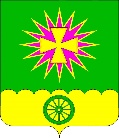 АДМИНИСТРАЦИЯ Нововеличковского сельского поселения Динского района ПОСТАНОВЛЕНИЕот 27.10.2023.                                                                                        № 333                                   станица НововеличковскаяминисияО внесении изменений в постановление администрации Нововеличковского сельского поселения от 17.11.2022 № 347 «Об утверждении муниципальной программы «Обеспечение защиты населения от чрезвычайных ситуаций и снижение рисков их возникновения, а также обеспечение пожарной безопасности на территории Нововеличковского сельского поселения Динского района на 2023 год»В соответствии с Федеральным законом от 6 октября 2003 года                № 131-ФЗ  «Об общих принципах организации местного самоуправления в Российской Федерации», Федеральным законом от 21 декабря 1994 года          № 69-ФЗ «О пожарной безопасности»,  руководствуясь  п.п. 7, 8, 15, 20  статьи 8, п. 6 статьи 39, статьей 41 Устава Нововеличковского сельского поселения Динского района,   п о с т а н о в л я ю: 1. Внести изменения в постановление администрации Нововеличковского сельского поселения от 17.11.2022 № 347 «Об утверждении муниципальной программы «Обеспечение защиты населения от чрезвычайных ситуаций и снижение рисков их возникновения, а также обеспечение пожарной безопасности на территории Нововеличковского сельского поселения Динского района на 2023 год». (прилагается).2. Отделу финансов и муниципальных закупок администрации Нововеличковского сельского поселения (Вуймина) обеспечить финансирование мероприятий муниципальной программы «Обеспечение защиты населения от чрезвычайных ситуаций и снижение рисков их возникновения, а также обеспечение пожарной безопасности на территории Нововеличковского сельского поселения Динского района на 2023 год» в пределах средств, предусмотренных на эти цели в бюджете Нововеличковского сельского поселения.          3. Отделу ЖКХ, малого и среднего бизнеса, информатизации и связи администрации Нововеличковского сельского поселения Динского района (Марук) обеспечить выполнение мероприятий программы.          4. Отделу по общим и правовым вопросам администрации Нововеличковского сельского поселения Динского района (Калитка) разместить постановление на официальном сайте Нововеличковского сельского поселения Динского района в сети Интернет. 5. Контроль за исполнением постановления оставляю за собой.6. Постановление вступает в силу со дня его подписания.Глава Нововеличковского сельского поселения				                                                 Г.М. КоваПРИЛОЖЕНИЕУТВЕРЖДЕНАпостановлением администрации Нововеличковского сельского поселения Динского районаот 27.10.2023 г. № 333МУНИЦИПАЛЬНАЯ ПРОГРАММА«Обеспечение защиты населения от чрезвычайных ситуаций и снижение рисков их возникновения, а также обеспечение пожарной безопасности на территории Нововеличковского сельского поселения Динского района на 2023 год»
ПАСПОРТмуниципальной программы Нововеличковского сельского поселения Динского района «Обеспечение защиты населения от чрезвычайных ситуаций и снижение рисков их возникновения, а также обеспечение пожарной безопасности на территории Нововеличковского сельского поселения Динского района на 2023 год»1. Цели и задачи Программы Программа разработана в целях обеспечения необходимых условий для безопасного использования водных объектов, усиления системы противопожарной защиты Нововеличковского сельского поселения, создания необходимых условий для укрепления пожарной безопасности, снижения гибели, травматизма людей на пожарах, уменьшения материального ущерба от пожаров.Для этого необходимо решение следующих задач: -обеспечение проводимых мероприятий по повышению безопасности и  улучшению охраны жизни и здоровья людей;-создания условий для безопасной деятельности водных объектов;-организация проведения мероприятий по первоочередному жизнеобеспечению населения, пострадавшего в чрезвычайных ситуациях;- совершенствование нормативной, правовой, методической и технической базы по обеспечению предупреждения пожаров в жилом секторе, общественных и производственных зданиях;- реализация первоочередных мер по противопожарной защите жилья, муниципальных учреждений, объектов образования, здравоохранения, культуры, иных объектов массового нахождения людей2.Содержание проблемы и обоснование необходимости её решения При наличии имеющихся на территории Нововеличковского сельского поселения водных объектов, назревает необходимость  правильного и эффективного использования имеющихся водных объектов в границах Нововеличковского сельского поселения.В рамках реализации Федерального закона от 06.10.2003 № 131-ФЗ «Об общих организации местного самоуправления в Российской Федерации» становится важным участие в обеспечении безопасности охраны жизни граждан при использовании водных объектов. С этой целью возникает необходимость проведения мероприятий направленных на улучшение ситуации по безопасности людей и охране их жизни на водных объектах.Предусмотренные в Программе мероприятия имеют характер первичных мер пожарной безопасности и ставят своей целью решение наиболее острых проблем укрепления противопожарной защиты территории Нововеличковского сельского поселения за счет целевого выделения бюджетных средств, при освоении которых в короткие сроки создадутся необходимые условия для кардинальных изменений в деле укрепления пожарной безопасности, защиты жизни и здоровья граждан от пожаров.3.Эффективность реализации программы:-уменьшение, исключение возможности гибели людей на водных объектах;-улучшение условий использования водных объектов;-улучшение экологической обстановки в районах водоемов, рек, в границах Нововеличковского сельского поселения;-уменьшение нарушения правил использования водоемов.- повышение  уровня безопасности населения от чрезвычайных ситуаций природного и техногенного характера- снижение рисков возникновения чрезвычайных ситуаций, несчастных случаев.- обеспечение снижения времени пребывания первого пожарного подразделения к месту забора воды;4. Обоснование финансирования и ресурсное обеспечение ПрограммыВ условиях реализации Федерального закона от 06.10.2003 131-ФЗ «Об общих принципах организации местного самоуправления в Российской  Федерации», в целях создания благоприятных условий предполагается выделение средств из бюджета поселения.Расчет финансового обеспечения реализации мероприятий муниципальной программы произведен на основании расходов аналогичных видов работ в период реализации предыдущих программ.          Общий планируемый объем финансирования муниципальной программы будет уточняться в зависимости от принятых на местном уровне решений об объемах выделяемых средств.5. Методика оценки эффективности реализации муниципальной программы Нововеличковского сельского поселения Динского районаОценка эффективности муниципальной программы Нововеличковского сельского поселения Динского района «Обеспечение защиты населения от чрезвычайных ситуаций и снижение рисков их возникновения, а также обеспечение пожарной безопасности на территории Нововеличковского сельского поселения Динского района на 2023 год» проводится в соответствии с типовой методикой оценке эффективности реализации муниципальной программы утвержденной постановлением администрации Нововеличковского сельского поселения Динского района от 09.06.2016 № 293  «Об утверждении Порядка принятия решения о разработке, формирования, реализации и оценки эффективности реализации муниципальных программ Нововеличковского сельского поселения Динского района».6. Механизм реализации муниципальной программыи контроль за ее выполнениемМеханизм реализации муниципальной программы Нововеличковского сельского поселения Динского района «Обеспечение защиты населения от чрезвычайных ситуаций и снижение рисков их возникновения, а также обеспечение пожарной безопасности на территории Нововеличковского сельского поселения Динского района на 2023 год» осуществляется в соответствии с разделом 5 порядка принятия решения о разработке, формирования, реализации и оценки эффективности реализации муниципальных программ Нововеличковского сельского поселения Динского района утвержденного постановлением администрации Нововеличковского сельского поселения Динского района от 09.06.2016 № 293. Контроль за  реализацией мероприятий программы осуществляет отдел ЖКХ, малого и среднего бизнеса, информатизации и связи  администрации Нововеличковского сельского поселения.Начальник отдела ЖКХ, малого и среднего бизнеса, информатизации и связи администрации Нововеличковского сельского поселения                                                О.Г. МарукПриложение к паспорту муниципальной программы «Обеспечение защиты населения от чрезвычайных ситуаций и снижение рисков их возникновения, а также обеспечение пожарной безопасности на территории Нововеличковского сельского поселения Динского района на 2023 год»ПЕРЕЧЕНЬ ОСНОВНЫХ МЕРОПРИЯТИЙ МУНИЦИПАЛЬНОЙ ПРОГРАММЫ «Обеспечение защиты населения от чрезвычайных ситуаций и снижение рисков их возникновения, а также обеспечение пожарной безопасности на территории Нововеличковского сельского поселения Динского района на 2023 год»Начальник отдела ЖКХ, малого и среднего бизнеса,информатизации и связи администрации Нововеличковского сельского поселения                                                                                                                                  О.Г. МарукПриложение к муниципальной программе «Обеспечение защиты населения от чрезвычайных ситуаций и снижение рисков их возникновения, а также обеспечение пожарной безопасности на территории Нововеличковского сельского поселения Динского района на 2023 год»ЦЕЛИ, ЗАДАЧИ И ЦЕЛЕВЫЕ ПОКАЗАТЕЛИ МУНИЦИПАЛЬНОЙ ПРОГРАММЫ«Обеспечение защиты населения от чрезвычайных ситуаций и снижение рисков их возникновения, а также обеспечение пожарной безопасности на территории Нововеличковского сельского поселения Динского района на 2023 год» (наименование программы, срок действия, Постановление администрации Нововеличковского сельского поселения Динского района от №  реквизиты правого акта, которым утверждена программа)Начальник отдела ЖКХ, малого и среднего бизнеса,информатизации и связи администрации Нововеличковского сельского поселения                                                                                                                                  О.Г. МарукКоординатор муниципальной программыНачальник отдела ЖКХ, малого и среднего бизнеса, информатизации и связи администрации Нововеличковского сельского поселенияУчастники муниципальнойпрограммыОтдел ЖКХ, малого и среднего бизнеса, информатизации и связи Администрации Нововеличковского сельского поселенияЦели муниципальной программы1. Повышение эффективности работы в решении задач в области гражданской обороны и защиты населения и территорий от чрезвычайных ситуаций природного и техногенного характера.2. Повышение готовности сил и средств поселения к проведению аварийно-спасательных и других неотложных работ в случае возникновения чрезвычайных ситуаций природного и техногенного характера.3. Обеспечение пожарной безопасностиЗадачи муниципальной программы1. Реализация системы мер по подготовке населения и специалистов к действиям в чрезвычайных ситуациях природного и техногенного характера.2. Осуществление пропаганды знаний в области гражданской обороны, защиты населения и территорий от чрезвычайных ситуаций природного и техногенного характера.3. Организация проведения мероприятий по первоочередному жизнеобеспечению населения, пострадавшего в чрезвычайных ситуациях.4. Развитие инфраструктуры и материально-технической базы сил ликвидации чрезвычайных ситуаций, тушения пожаров, реагирование на происшествия на водных объектах и их оснащение5. Обеспечение снижения времени пребывания первого пожарного подразделения к месту забора воды; модернизация муниципальных и ведомственных подразделений пожарной охраныПеречень целевых показателей муниципальной программы- повысить готовность органов управления, сил и средств РСЧС и оперативности их реагирования на угрозы возникновения чрезвычайных ситуаций и ликвидации их последствий;- выполнение организационно-технических мероприятий пожарной безопасности; соблюдение требований пожарной безопасности.- повысить уровень подготовки населения и специалистов к действиям в чрезвычайных ситуациях природного и техногенного характера; - усилить пропаганду знаний и обучение населения безопасному поведению в экстремальных ситуациях, профилактика и предупреждение ЧС;- воспитать у обучающейся молодежи активную жизненную позицию;- повысить процент обеспеченности работников администрации муниципального образования средствами защиты органов дыхания и медицинской защиты;Этапы и сроки реализациимуниципальной программы2023 годОбъемы бюджетных ассигнований муниципальной программыБюджет Нововеличковского сельского поселения 20,0 –  тыс. рублейКонтроль за выполнениеммуниципальной программыАдминистрация Нововеличковского сельского поселения и бюджетная комиссия Совета Нововеличковского сельского поселения№п/пНаименование мероприятияИсточники финансированияОбъем финан-сирования*, всего(тыс.руб.)2023 годНепосредственный результат реализации мероприятияУчастник муниципальной программы 12345671Мероприятия по обеспечению пожарной безопасности (приобретение первичных средств пожаротушения, пожарных гидрантов, пожарная сигнализация, приобретение  и обслуживание огнетушителей и т.д.)всего20,020,0- обеспечение снижения времени пребывания первого пожарного подразделения к месту забора воды;- профилактика пожаровОтдел ЖКХ, малого и среднего бизнеса, информатизации и связи администрации Нововеличковского сельского поселения, Администрация Нововеличковского сельского поселения1Мероприятия по обеспечению пожарной безопасности (приобретение первичных средств пожаротушения, пожарных гидрантов, пожарная сигнализация, приобретение  и обслуживание огнетушителей и т.д.)местный бюджет20,020,0- обеспечение снижения времени пребывания первого пожарного подразделения к месту забора воды;- профилактика пожаровОтдел ЖКХ, малого и среднего бизнеса, информатизации и связи администрации Нововеличковского сельского поселения, Администрация Нововеличковского сельского поселения1Мероприятия по обеспечению пожарной безопасности (приобретение первичных средств пожаротушения, пожарных гидрантов, пожарная сигнализация, приобретение  и обслуживание огнетушителей и т.д.)краевой бюджет- обеспечение снижения времени пребывания первого пожарного подразделения к месту забора воды;- профилактика пожаровОтдел ЖКХ, малого и среднего бизнеса, информатизации и связи администрации Нововеличковского сельского поселения, Администрация Нововеличковского сельского поселения1Мероприятия по обеспечению пожарной безопасности (приобретение первичных средств пожаротушения, пожарных гидрантов, пожарная сигнализация, приобретение  и обслуживание огнетушителей и т.д.)федеральный бюджет- обеспечение снижения времени пребывания первого пожарного подразделения к месту забора воды;- профилактика пожаровОтдел ЖКХ, малого и среднего бизнеса, информатизации и связи администрации Нововеличковского сельского поселения, Администрация Нововеличковского сельского поселения1Мероприятия по обеспечению пожарной безопасности (приобретение первичных средств пожаротушения, пожарных гидрантов, пожарная сигнализация, приобретение  и обслуживание огнетушителей и т.д.)внебюджетные источники- обеспечение снижения времени пребывания первого пожарного подразделения к месту забора воды;- профилактика пожаровОтдел ЖКХ, малого и среднего бизнеса, информатизации и связи администрации Нововеличковского сельского поселения, Администрация Нововеличковского сельского поселенияИтого по муниципальной программевсего20,020,0местный бюджет20,020,0краевой бюджетфедеральный бюджетвнебюджетные источникиНаименование показателяЕдиницаизмеренияПредусмотренное программой значение показателя 2023 годПримечание*1234Муниципальная программа «Обеспечение защиты населения от чрезвычайных ситуаций и снижение рисков их возникновения, а также обеспечение пожарной безопасности на территории Нововеличковского сельского поселения Динского района на 2023 год»Муниципальная программа «Обеспечение защиты населения от чрезвычайных ситуаций и снижение рисков их возникновения, а также обеспечение пожарной безопасности на территории Нововеличковского сельского поселения Динского района на 2023 год»Муниципальная программа «Обеспечение защиты населения от чрезвычайных ситуаций и снижение рисков их возникновения, а также обеспечение пожарной безопасности на территории Нововеличковского сельского поселения Динского района на 2023 год»Муниципальная программа «Обеспечение защиты населения от чрезвычайных ситуаций и снижение рисков их возникновения, а также обеспечение пожарной безопасности на территории Нововеличковского сельского поселения Динского района на 2023 год»Цель 1. Обеспечение пожарной безопасностиЦель 1. Обеспечение пожарной безопасностиЦель 1. Обеспечение пожарной безопасностиЦель 1. Обеспечение пожарной безопасностиЗадача1. Организация проведения мероприятий по первоочередному жизнеобеспечению населения, пострадавшего в чрезвычайных ситуациях.2. Развитие инфраструктуры и материально-технической базы сил ликвидации чрезвычайных ситуаций, тушения пожаров, реагирование на происшествия на водных объектах и их оснащение3. Обеспечение снижения времени пребывания первого пожарного подразделения к месту забора воды; модернизация муниципальных и ведомственных подразделений пожарной охраныЗадача1. Организация проведения мероприятий по первоочередному жизнеобеспечению населения, пострадавшего в чрезвычайных ситуациях.2. Развитие инфраструктуры и материально-технической базы сил ликвидации чрезвычайных ситуаций, тушения пожаров, реагирование на происшествия на водных объектах и их оснащение3. Обеспечение снижения времени пребывания первого пожарного подразделения к месту забора воды; модернизация муниципальных и ведомственных подразделений пожарной охраныЗадача1. Организация проведения мероприятий по первоочередному жизнеобеспечению населения, пострадавшего в чрезвычайных ситуациях.2. Развитие инфраструктуры и материально-технической базы сил ликвидации чрезвычайных ситуаций, тушения пожаров, реагирование на происшествия на водных объектах и их оснащение3. Обеспечение снижения времени пребывания первого пожарного подразделения к месту забора воды; модернизация муниципальных и ведомственных подразделений пожарной охраныЗадача1. Организация проведения мероприятий по первоочередному жизнеобеспечению населения, пострадавшего в чрезвычайных ситуациях.2. Развитие инфраструктуры и материально-технической базы сил ликвидации чрезвычайных ситуаций, тушения пожаров, реагирование на происшествия на водных объектах и их оснащение3. Обеспечение снижения времени пребывания первого пожарного подразделения к месту забора воды; модернизация муниципальных и ведомственных подразделений пожарной охраныМероприятие №3 Мероприятия по обеспечению пожарной безопасности (приобретение первичных средств пожаротушения, пожарных гидрантов, пожарная сигнализация, приобретение  и обслуживание огнетушителей и т.д.)шт20